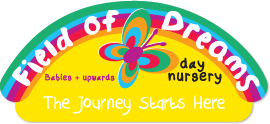                                St Sebastian’s Field of Dreams Day Nursery                                                      Holly Road, Liverpool, L7 0LH                                                   Telephone No: 0151 264 89 45 Date of Application………………………………………………………Full Name of Child……………………………………………………………………………………………………………..Date of Birth………………………………………………………………………………………………………………………First Language……………………………………………………………………………………………………………………Gender - Please circle -      Female        or        Male About My Child: (please provide any important information about your child’s and his/her needs:…………………………………………………………………………………………………………………………………………………………………………………………………………………………………………………………………………………..Name Parent/Carer………………………………….. Relationship to Child…………………………………..D.O.B……………………………………………………....  Ethnicity………………………………………………………Address…………………………………………………………………………………………………………………………..Telephone…………………………………………………. Email………………………………………………………….National Insurance Number…………………………………………………………………………………………..Name Parent/Carer………………………………….. Relationship to Child…………………………………..D.O.B……………………………………………………….. Ethnicity……………………………………………………..Address…………………………………………………………………………………………………………………………..Telephone…………………………………………………… Email………………………………………………………..National Insurance Number…………………………………………………………………………………………..I  / we wish to apply for a place *as soon as possible*.From……………………………………………………………………(date)The Nursery will be open from 7.45am to 5.45pm – Monday to FridayPlease requirements. Please circle the sessions that you require:  7.45am - 5.45pm        Full Day Care             Monday   Tuesday   Wednesday Thursday    Friday  7.45am -12.45pm      Morning Sessions      Monday   Tuesday   Wednesday  Thursday   Friday  12.45pm - 5.45pm     Afternoon Sessions   Monday   Tuesday   Wednesday  Thursday   Friday   Signature Parent/Carer………………………………………………     ……………………………………………………